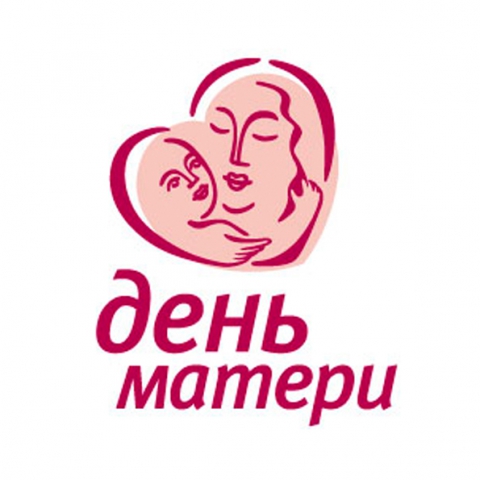 Семинар практикум ко дню матери:«Мамочка»Подготовили: воспитатель Смирнова А.В.2014 г.Чествование женщины-матери имеет многовековую историю. По некоторым источникам традиция празднования Дня матери берет начало еще в женских мистериях древнего Рима, предназначенных для почитания Великой Матери - богини, матери всех богов. Древние греки отдавали дань уважения матери все богов – Гее. Для кельтов днем матери был день чествования богини Бриджит. Также известно, что в Англии XV века отмечалось так называемое "Материнское воскресенье" - четвертое воскресенье Великого поста, посвященное чествованию матерей по всей стране. Постепенно этот праздник приобрел другое значение - чествовать стали не матерей, а "Матерь Церковь", так что праздник стал отчасти церковным.В России отмечают День матери Указом Президента РФ Б. Н. Ельцина от 30.01.98 г. N 120 учрежден ежегодный российский праздник — День матери. Праздник отмечается в последнее воскресенье ноября. И хотя этот праздник отмечается всего тринадцатый  год, но во все времена мама была и остается самым главным и близким человеком для каждого из нас. Ольга Высоцкая "Праздник мам" Прекрасный праздник, праздник мам, –
Ту-тук! – стучится в двери к нам.
Он только в тот приходит дом,
Где помогают маме.
Мы пол для мамы подметем,
На стол накроем сами.
Мы сварим для нее обед,
Мы с ней споем, станцуем.
Мы красками ее портрет
В подарок нарисуем.
– Их не узнать! Вот это да! –
Тут мама скажет людям.
А мы всегда,
А мы всегда,
Всегда такими будем!День матери отмечается:в Австралии - во второе воскресенье мая; в Аргентине - в октябре; в Армении 7 апреля отмечают День материнства и красоты;в Белоруссии - 14 октября; в Бельгии - во второе воскресенье мая; в Германии - во второе воскресенье мая; в Греции - 9 мая; в Грузии - 3 марта; в Дании - во второе воскресенье мая; в Индии - в октябре; в Испании - 8 декабря; в Италии - во второе воскресенье мая; в Ливане - в первый день весны; в Литве - в первое воскресенье мая; на Мальте - во второе воскресенье мая; в Норвегии - во второе воскресенье февраля; в Польше - 26 мая; в Португалии - 8-го декабря; в России - в последнее воскресенье ноября; в Сербии - в декабре; в США - во второе воскресенье мая; в Турции - во второе воскресенье мая; в Узбекистане 8 марта отмечают как День матери; в Украине - во второе воскресенье мая; в Финляндии - во второе воскресенье мая; во Франции - в последнее воскресенье мая; в Швеции - в последнее воскресенье мая; в Эстонии - во второе воскресенье мая; в ЮАР - в первое воскресенье мая; в Японии - во второе воскресенье маяЗа день до своего рождения ребенок спросил у Бога: - Я не знаю, зачем я иду в этот мир. Что я должен делать? Бог ответил: - Я подарю тебе ангела, который всегда будет рядом с тобой. Он все тебе объяснит.- Но как я пойму его, ведь я не знаю его язык? - Ангел будет учить тебя своему языку. Он будет охранять тебя от всех бед. - Как и когда я должен вернуться к тебе?- Твой ангел скажет тебе все. - А как зовут моего ангела? - Неважно, как его зовут, у него много имен. Ты будешь называть его - МАМА...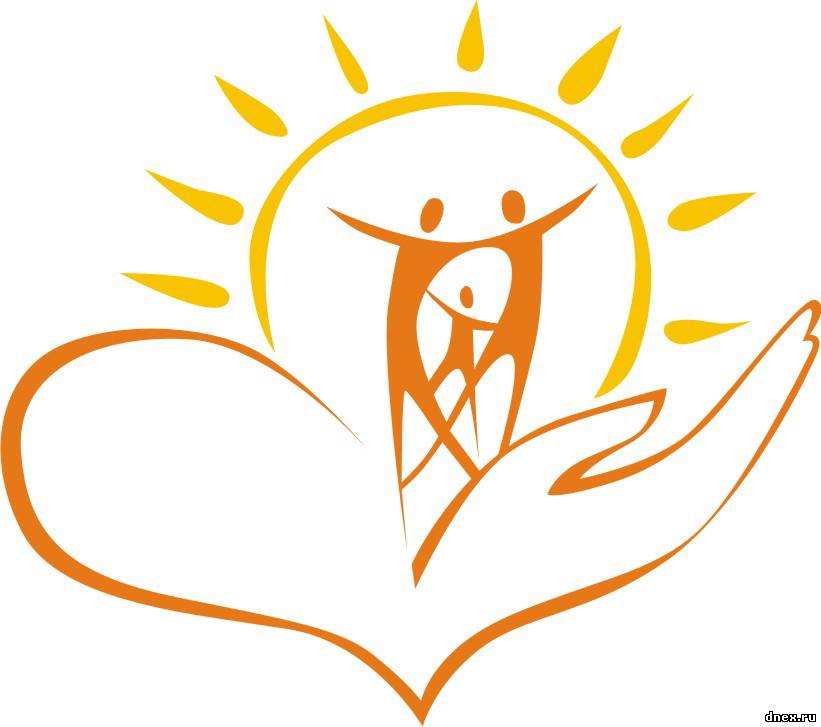 